Which smartphone do you want?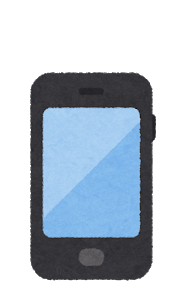 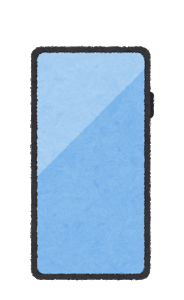 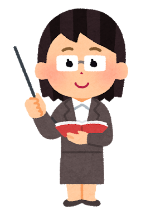 M-phone　　　　　　　                  E-phone新商品PR会リハーサル評価シート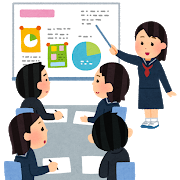 class(     ) No.(     ) Name(                  )１　ルーブリックを確認しよう。【「話すこと（発表）」に関するルーブリック】【「話すこと（やり取り）」に関するルーブリック】２　ルーブリックをもとに、活動を評価しよう。【　　　　　　】班【　　　　　　】班【　　　　　　】班【　　　　　　】班【　　　　　　】班【　　　　　　】班【自分の班】M-phone【A会社】E-phone【B製作所】使ってみたいスマホランキング1位2位価格（price）5,000yen8,000yen重さ（weight）30g50g記憶容量（memory）2GB4GB画面サイズ（display size）1.4inch2inch声アイコンタクトビジュアルエイド工夫A５点相手が聞き取りやすいように、はっきり大きい声で発表している。聞き手にアイコンタクトをとりながら発表している。話に合わせてタイミングよく資料やジェスチャーを使っている。□適切なスピードで発表している。□適切な間を取りながら発表している。□表情が豊かである。□ビジュアルエイドを指し示しながら発表している。□伝えたい部分をゆっくり言ったり繰り返したりしている。B３点時々聞き取りにくい声で発表している。時々原稿に目を落としながら発表している。資料やジェスチャーを使っている。□適切なスピードで発表している。□適切な間を取りながら発表している。□表情が豊かである。□ビジュアルエイドを指し示しながら発表している。□伝えたい部分をゆっくり言ったり繰り返したりしている。C１点聞き取りにくい声で発表している。原稿を読んでいる。資料やジェスチャーを使っていない。□適切なスピードで発表している。□適切な間を取りながら発表している。□表情が豊かである。□ビジュアルエイドを指し示しながら発表している。□伝えたい部分をゆっくり言ったり繰り返したりしている。コメント質問応答A５点プレゼンテーションの感想とどのスマートフォンを買いたいか理由を加えて述べている。スマートフォンについてプレゼンテーションで述べられていないことを２つ質問することができる。聞かれたことに対して、答えとなる的確な情報について文章で答えることができる。B３点プレゼンテーションの感想とどのスマートフォンを買いたいか述べている。スマートフォンについてプレゼンテーションで述べられていないことを１つ質問することができる。聞かれたことに対して、答えとなる情報について単語で答えることができる。C１点プレゼンテーションの感想かどのスマートフォンを買いたいか、いずれかを述べている。質問することができたが、プレゼンテーションで述べられた内容である。聞かれたことに対して、答えとなる情報についてジェスチャーなどを使って答えている。発表声アイコンタクトアイコンタクトビジュアルエイド工夫工夫合計合計点数５・３・１５・３・１５・３・１５・３・１５・４・３・２・１・０５・４・３・２・１・０点点メモやり取りコメントコメント質問質問質問応答応答合計点数５・３・１５・３・１５・３・１５・３・１５・３・１５・３・１５・３・１点発表声アイコンタクトアイコンタクトビジュアルエイド工夫工夫合計合計点数５・３・１５・３・１５・３・１５・３・１５・４・３・２・１・０５・４・３・２・１・０点点メモやり取りコメントコメント質問質問質問応答応答合計点数５・３・１５・３・１５・３・１５・３・１５・３・１５・３・１５・３・１点発表声アイコンタクトアイコンタクトビジュアルエイド工夫工夫合計合計点数５・３・１５・３・１５・３・１５・３・１５・４・３・２・１・０５・４・３・２・１・０点点メモやり取りコメントコメント質問質問質問応答応答合計点数５・３・１５・３・１５・３・１５・３・１５・３・１５・３・１５・３・１点発表声アイコンタクトアイコンタクトビジュアルエイド工夫工夫合計合計点数５・３・１５・３・１５・３・１５・３・１５・４・３・２・１・０５・４・３・２・１・０点点メモやり取りコメントコメント質問質問質問応答応答合計点数５・３・１５・３・１５・３・１５・３・１５・３・１５・３・１５・３・１点発表声アイコンタクトアイコンタクトビジュアルエイド工夫工夫合計合計点数５・３・１５・３・１５・３・１５・３・１５・４・３・２・１・０５・４・３・２・１・０点点メモやり取りコメントコメント質問質問質問応答応答合計点数５・３・１５・３・１５・３・１５・３・１５・３・１５・３・１５・３・１点発表声アイコンタクトアイコンタクトビジュアルエイド工夫工夫合計合計点数５・３・１５・３・１５・３・１５・３・１５・４・３・２・１・０５・４・３・２・１・０点点メモやり取りコメントコメント質問質問質問応答応答合計点数５・３・１５・３・１５・３・１５・３・１５・３・１５・３・１５・３・１点発表声アイコンタクトアイコンタクトビジュアルエイド工夫工夫合計合計点数５・３・１５・３・１５・３・１５・３・１５・４・３・２・１・０５・４・３・２・１・０点点メモやり取りコメントコメント質問質問質問応答応答合計点数５・３・１５・３・１５・３・１５・３・１５・３・１５・３・１５・３・１点